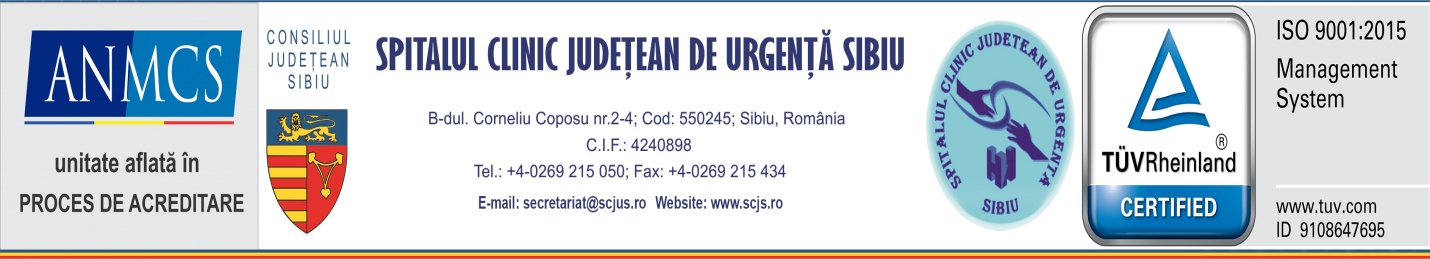 Sibiu,8  aprilie 2021COMUNICAT DE PRESĂMesajele medicilor sibieni din “linia I”: “Lupta împotriva infecției cu SARS CoV-2 se duce în spital și se câștigă în societate” „A acționa cu responsabilitate față de propria persoană și față de cei din jur este primul și cel mai important mijloc de prevenție!”La mai bine de un an de la debutul pandemiei, medicii sibieni aflați în “linia întâi” în lupta cu COVID-19, continuă să tragă semnale de alarmă cu privire la pericolul și riscurile de îmbolnăvire. Aceștia atrag atenția că doar o conduită socială și sanitară corectă poate limita răspândirea infectărilor și apariția cazurilor grave, care în pericol sănătatea oamenilor și chiar viața a celor mai vulnerabili. De Ziua Mondială a Sănătății, Conf.Dr. Călin Cipăian, directorul medical al SCJU Sibiu și Conf.Dr. Victoria Bîrluțiu au transmis mesaje către populație. „Prezența în circulație a noilor tulpini cu transmisibilitate crescută a dus două modificări importante: apariția și dezvoltarea rapidă a unor focare familiale sau în colectivități și o agresivitate crescută a bolii, cu dezvoltarea unor cazuri medii severe și critice. Elementele menționate au determinat acest val trei al pandemiei, care pare să nu fie la fel de înalt ca număr de cazuri comparativ cu valul doi dar pare să dureze mai mult. Lupta împotriva infecției cu SARS CoV-2 se duce în spital și se câștigă în societate: prin responsabilitate și respectarea regulilor (distanțare fizică, protecție personală, evitarea contactelor și deplasărilor care nu sunt necesare), la care se adaugă prezentarea la timp la medic, chiar dacă acum ne putem testa la domiciliu cu testele rapide antigen. Nu uitați că agravarea bolii este imprevizibilă, se produce brusc iar amploarea leziunilor pulmonare nu poate fi apreciată la un simplu examen clinic.  Totodată, în condițiile noilor clasificări a spitalelor, SCJU Sibiu primește toate cazurile grave și critice care se prezintă în UPU precum și toate cazurile care se agravează în celelalte spitale din județ și la nevoie, chiar și din alte județe. ” spune Conf.dr. Calin Cipăian, Director medical în cadrul SCJU Sibiu. „În ultima perioadă a crescut numărul de pacienți spitalizați. Suntem în plin val 3 al pandemiei, cu forme mai agresive ale virusului, cu noile tulpini în circulație, cu un grad de contagiozitate mai mare. Din păcate nu avem de a face cu o “banală viroză” sau o “simplă gripă”, iar această percepție greșită, asociată cu tratarea la domiciliu și/sau întârzierea prezentării la medici poate avea consecințe nefaste. Tocmai de aceea sunt mai multe cazuri cu evoluție nefavorabilă și din păcate și decese. Prezentarea promptă la consultul medical, face posibilă diagnosticarea precoce a infecției și inițierea rapidă a tratamentului adecvat, putând salva mai multe vieți. Sibienii trebuie să știe acest lucru și să considere esențială respectarea regulilor legate de distanțare fizică și protecția personală. A acționa cu responsabilitate față de propria persoană și față de cei din jur este primul și cel mai important mijloc de prevenție!” transmite: Conf. Dr. Victoria Bîrluțiu, medic șef Secția Clinică Boli Infecțioase din cadrul SCJU Sibiu. Mesajele indică faptul că traversăm din nou un moment greu, cu un număr ridicat de persoane infectate și, din nefericire, cu un număr ridicat de pacienți care au pierdut lupta cu virusul. De aceea, facem un apel către populație să acționeze responsabil, să respecte restricțiile care au un caracter temporar și să continue să aplice măsurile de igienă și distanțare fizică. Doar aceste măsuri, coroborate cu continuarea campaniei de vaccinare, vor contribui la revenirea la o viață normală. Decebal Todăriță Purtător de cuvânt